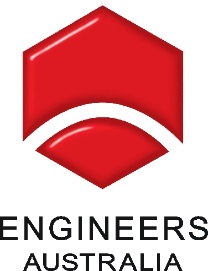 POSITION DESCRIPTIONPOSITION TITLE:			Business AnalystJOB CLASSIFICATION: 		3WORK UNIT:			ICTRESPONSIBLE TO: 	 		Technology Strategy Manager, ICTLOCATION:				N/APRIMARY RESPONSIBILITY:This role is responsible for gathering and prioritising user stories and gathering, planning and supporting delivery of business solutions. The role requires a strong understanding of business processes as well as a technical capacity to derive value through aligning these with current and planned ICT activities and is a key in identifying and delivering successful business outcomes with a strong focus on customer experience.DUTIESThe key responsibilities for this position include: Meeting with key business stakeholders to understand business needs, gather information and analyse requirements;Work closely with stakeholders and change management to identify impacts to business processes as a result of system or application changes;Develop business process mapping and develop as-is / to-be results through engagement with ICT staff and business staff across Engineers Australia as needed to ensure appropriate business opportunity is aligned with technical capability and is identified and documented;Create and develop BA artefacts;Operate proactively with the business to analyse business requirements and specify appropriate technical solutions in accordance with Engineers Australia’s ICT strategy;As appropriate develop or assist in the development of plans and proposals with clearly defined recommendations, deliverables and justification.WORK HEALTH & SAFETY (WHS) OBLIGATIONSAs a worker for Engineers Australia, you must:Take reasonable care for your own health and safety in the workplaceTake reasonable care that your acts or omissions do not adversely affect the health and safety of others in the workplaceCooperate with your employer about matters of health and safetyComply with any reasonable instruction and cooperate with Engineers Australia’s WHS policies and proceduresFamiliarise the broad meaning of ‘workplace’ in health and safety legislation and Engineers Australia WHS policies and procedures.COMMUNICATION AND RELATIONSHIPSThe position will work closely with all managers and staff across Engineers Australia.EXPECTED BEHAVIOURSSELECTION CRITERIATertiary qualifications in Business, commerce, ICT or related, field coupled with at least 5 years’ experience in Business Analysis & Process Improvement. Prefer Six Sigma certification or similar;Demonstrated understanding of data and information architecture, and ability to develop workable solutions that meet business requirements;SDLC Skills with strong Agile to ensure activities follow best practise methodologies and outcomes;Demonstrated experience developing and utilizing effective project development artefacts;Demonstrated experience with cloud based systems;Outstanding verbal and written communications skills to elicit needs and develop business artefacts to support successful business outcomes.Stakeholder FocusActively seeks to build relationships by taking the opportunity to build rapport and understand stakeholder needs.Listens, identifies and provides advice to internal and external stakeholders that adds value and creates solutions to help them address stakeholder needs.Acts as a role model for positive working relationships by involving others and drawing on team strengths.Promotes and endorses change efforts.Draws upon a range of sources to implement new ideas and solutions.Determines course of action despite a lack of clarity.Effective CollaboratorCommunicates in meetings with confidence.Actively listens to and actively explores others views and perspectivesDelivers ExcellenceConsistently delivers projects on time, on budget and to desired quality.Project lead, drawing on resources and skills to manage workload.Monitors progress and gains buy-in to the project.Contributes to the development of work plans and team goals.